Topic/Skill Definition/TipsExample1. Types of AnglesAcute angles are less than 90°.Right angles are exactly 90°.Obtuse angles are greater than 90° but less than 180°.Reflex angles are greater than 180° but less than 360°.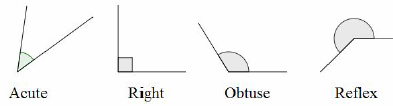 2. Angle NotationCan use one lower-case letters, eg.  or Can use three upper-case letters, eg. 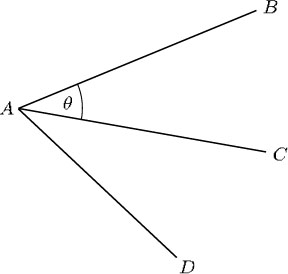 3. Angles at a Point Angles around a point add up to 360°.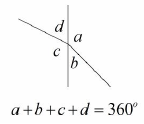 4. Angles on a Straight LineAngles around a point on a straight line add up to 180°.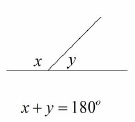 5. Opposite AnglesVertically opposite angles are equal. 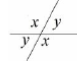 6. Alternate AnglesAlternate angles are equal.They look like Z angles, but never say this in the exam.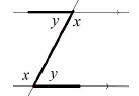 7. Corresponding AnglesCorresponding angles are equal.They look like F angles, but never say this in the exam.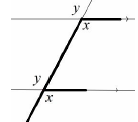 8. Co-Interior AnglesCo-Interior angles add up to 180°. They look like C angles, but never say this in the exam. 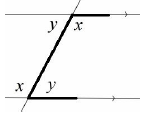 9. Angles in a TriangleAngles in a triangle add up to 180°.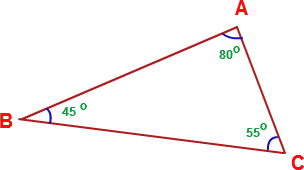 10. Types of TrianglesRight Angle Triangles have a 90° angle in.Isosceles Triangles have 2 equal sides and 2 equal base angles.Equilateral Triangles have 3 equal sides and 3 equal angles (60°).Scalene Triangles have different sides and different angles.Base angles in an isosceles triangle are equal.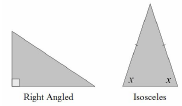 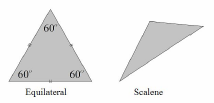 11. Angles in a QuadrilateralAngles in a quadrilateral add up to 360°.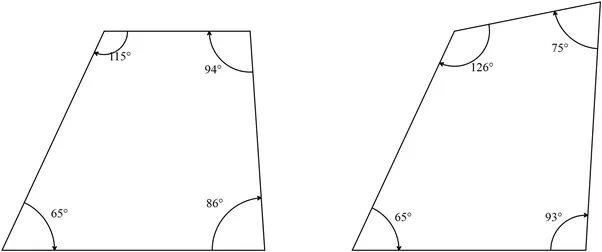 12. PolygonA 2D shape with only straight edges.Rectangle, Hexagon, Decagon, Kite etc.13. RegularA shape is regular if all the sides and all the angles are equal.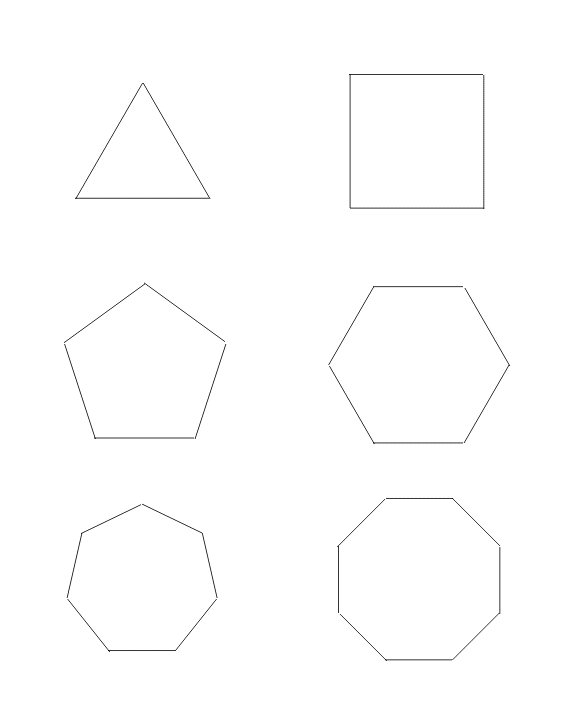 14. Names of Polygons3-sided = Triangle4-sided = Quadrilateral5-sided = Pentagon6-sided = Hexagon7-sided = Heptagon/Septagon8-sided = Octagon9-sided = Nonagon10-sided = Decagon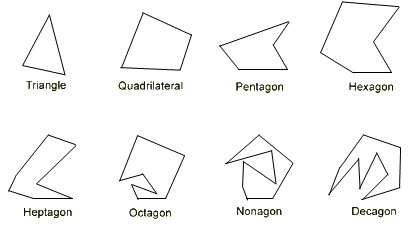 15. Sum of Interior Angleswhere n is the number of sides.Sum of Interior Angles in a Decagon = 16. Size of Interior Angle in a Regular PolygonYou can also use the formula: Size of Interior Angle in a Regular Pentagon = 17. Size of Exterior Angle in a Regular PolygonYou can also use the formula: Size of Exterior Angle in a Regular Octagon = Topic/Skill Definition/TipsExample1. Pythagoras’ TheoremFor any right angled triangle: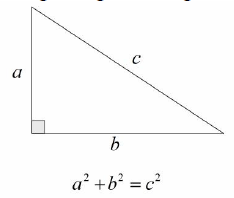 Used to find missing lengths.a and b are the shorter sides, c is the hypotenuse (longest side).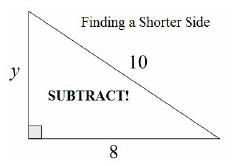 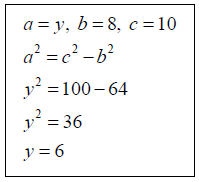 2. 3D Pythagoras’ TheoremFind missing lengths by identifying right angled triangles.You will often have to find a missing length you are not asked for before finding the missing length you are asked for.Can a pencil that is 20cm long fit in a pencil tin with dimensions 12cm, 13cm and 9cm? The pencil tin is in the shape of a cuboid.Hypotenuse of the base = Diagonal of cuboid = No, the pencil cannot fit.Topic/Skill Definition/TipsExample1. TrigonometryThe study of triangles.2. HypotenuseThe longest side of a right-angled triangle.Is always opposite the right angle.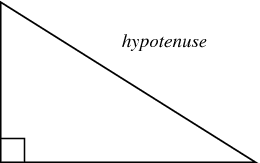 3. AdjacentNext to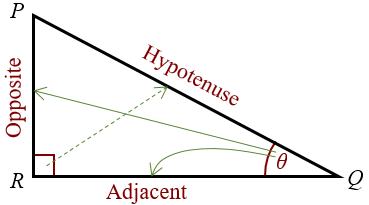 4. Trigonometric FormulaeUse SOHCAHTOA.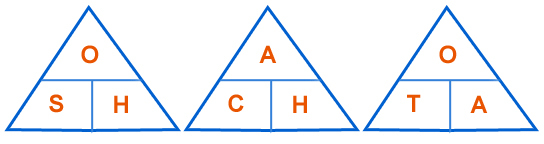 When finding a missing angle, use the ‘inverse’ trigonometric function by pressing the ‘shift’ button on the calculator.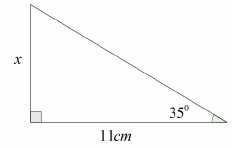 Use ‘Opposite’ and ‘Adjacent’, so use ‘tan’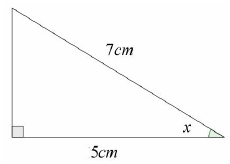 Use ‘Adjacent’ and ‘Hypotenuse’, so use ‘cos’5. 3D TrigonometryFind missing lengths by identifying right angled triangles.You will often have to find a missing length you are not asked for before finding the missing length you are asked for.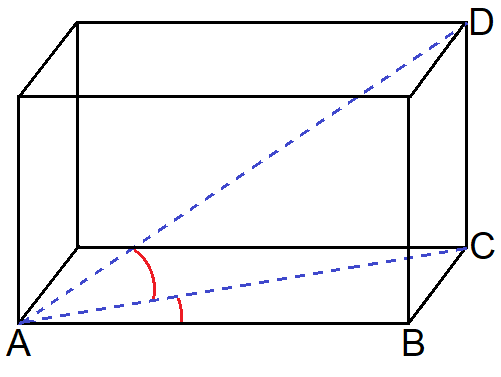 